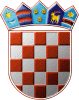 REPUBLIKA HRVATSKAKRAPINSKO – ZAGORSKA ŽUPANIJAGRAD ZLATARGRADONAČELNIKKLASA: 007-05/24-01/01URBROJ: 2140-07-02-24-2Zlatar, 12.02.2024.GRADSKO VIJEĆE GRADA ZLATARAPREDMET: Izvješće o aktivnostima Galerije izvorne umjetnosti Zlatar u 2023. godiniTemeljem članka 28. Poslovnika Gradskog vijeća Grada Zlatara („Službeni glasnik Krapinsko-zagorske županije“ br. 27/13, 17A/21 i 54A/21) Gradskom vijeću Grada Zlatara dostavlja se Izvješće o aktivnostima Galerije izvorne umjetnosti Zlatar u 2023. godini te se predlaže donošenje Zaključka kao u prilogu.S poštovanjem,GRADONAČELNICAJasenka Auguštan – Pentek, bacc. oec.Prilog:Prijedlog Zaključka,Izvješće o radu u 2023. godini,